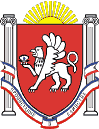 Администрация Новоандреевского сельского поселенияНовоандреевского района Республики Крым_____________________________________________________________________________ПОСТАНОВЛЕНИЕ15 октября 2015 года 			№ 183			               с. НовоандреевкаОб утверждении Положения о конкурсной комиссии по проведению открытого конкурса по отбору управляющей организации для управления многоквартирными домами, расположенными на территории муниципального образования Новоандреевского  сельское поселение Симферопольского района Республики КрымВ соответствии с пунктом 4 статьи 161 Жилищного кодекса Российской Федерации, Федеральным законом от 06.10.2003 №131-ФЗ «Об общих принципах организации местного самоуправления в Российской Федерации», Постановлением Правительства Российской Федерации от 06.02.2006 N 75 «О порядке проведения органом местного самоуправления открытого конкурса по отбору управляющей организации для управления многоквартирным домом», Уставом муниципального образования Новоандреевское сельское поселение Симферопольского района Республики Крым, в целях создания конкурентной среды в сфере управления и обслуживания жилищного фонда в муниципальном образовании Новоандреевское сельское поселение Симферопольского района Республики КрымАдминистрация Новоандреевского сельского поселения ПОСТАНОВЛЯЕТ:Утвердить Положение о конкурсной комиссии по проведению открытого конкурса по отбору управляющей организации для управления многоквартирными домами, расположенными на территории муниципального образования Новоандреевское сельское поселение Симферопольского района Республики Крым согласно приложениюОбнародовать настоящее постановление путем вывешивания его на информационной доске у здания Администрация Новоандреевского сельского поселения по адресу Республика Крым Симферопольский район, с. Новоандреевка, ул. Победы, 36.Постановление вступает в силу с момента его обнародования Контроль за соблюдением настоящего постановления оставляю за собой.Глава администрацииНовоандреевского сельского поселения		           	          Вайсбейн В.Ю.Приложениек постановлению администрации Новоандреевского сельского поселенияот 15.10.2015 г. № 183Положение о конкурсной комиссиипо проведению открытого конкурса по отбору управляющей организации  для управления многоквартирными домами, расположенными на территории муниципального образования Новоандреевское сельское поселение Симферопольского района Республики КрымНастоящее Положение определяет состав, задачи и функции, а также порядок работы Конкурсной комиссии по проведению открытого конкурса по отбору управляющей организации для управления многоквартирным домом (далее – Конкурс), собственниками помещений в котором не выбран способ управления или принятое такими собственниками решение о выборе способа управления многоквартирным домом не было реализовано (далее - Конкурсная комиссия). Конкурсная комиссия в своей деятельности руководствуется Жилищным кодексом Российской Федерации, Правилами проведения органом местного самоуправления открытого конкурса по отбору управляющей организации для управления многоквартирным, утвержденными постановлением Правительства Российской Федерации от 06.02.2006 № 75 (далее – Правила), Уставом муниципального образования Новоандреевское сельское поселение Симферопольского района Республики Крым и настоящим Положением. 3. Организатором  Конкурса  является  Администрация  Новоандреевского сельского поселения Симферопольского района  Республики Крым (далее – Администрация Новоандреевского сельского поселения). 4. Задачами Конкурсной комиссии являются:4.1. Создание равных условий участия в Конкурсе для юридических лиц независимо от организационно-правовой формы и индивидуальных предпринимателей;4.2. Соблюдение добросовестной конкуренции; 4.3. Создание условий для эффективного использования средств собственников помещений в многоквартирном доме в целях обеспечения благоприятных и безопасных условий пользования помещениями в многоквартирном доме, надлежащего содержания общего имущества в многоквартирном доме, а также предоставления коммунальных услуг лицам, пользующимся помещениями в доме;4.4. Обеспечение доступности информации о проведении Конкурса и открытости его проведения.5. Конкурсная комиссия является постоянно действующим коллегиальным органом; 6. Конкурсная комиссия рассматривает заявки на участие в Конкурсе и проводит Конкурс в соответствии с Правилами; 7. Состав постоянно действующей Конкурсной комиссии утверждается постановлением Администрации Новоандреевского сельского поселения.В состав конкурсной комиссии должно входить не менее 5 человек. За 20 дней до размещения извещения о проведении Конкурса организатор Конкурса направляет в Новоандреевский сельский совет Симферопольского района Республики Крым (далее - Новоандреевский сельский совет) запрос о делегировании 2 депутатов в состав Конкурсной комиссии. Новоандреевский сельский совет вправе делегировать 2 депутатов для включения в состав Конкурсной комиссии. В случае если в течение 15 дней после получения такого запроса Новоандреевский сельский совет делегировал депутатов в состав Конкурсной комиссии, организатор Конкурса включает указанных лиц в состав Конкурсной комиссии.8. Председателем конкурсной комиссии назначается Председатель Новоандреевского сельского совета – глава администрации Новоандреевского сельского поселения, который: осуществляет общее руководство работой Конкурсной комиссии; принимает решения при равенстве голосов членов Конкурсной комиссии; подписывает протоколы, предусмотренные Правилами. 9. В отсутствие Председателя конкурсной комиссии руководство еѐ работой осуществляет Заместитель председателя конкурсной комиссии, назначенный Председателем. 10. Секретарем конкурсной комиссии является муниципальный служащий, который: - осуществляет подготовку заседаний Конкурсной комиссии, включая оформление и рассылку необходимых документов, своевременно уведомляет членов Конкурсной комиссии о месте, дате и времени проведения заседания комиссии; - в ходе заседаний Конкурсной комиссии оформляет протокол вскрытия конвертов с заявками на участие в конкурсе, протокол рассмотрения заявок на участие в конкурсе, протокол конкурса. 11. Членами Конкурсной комиссии не могут быть физические лица, лично заинтересованные в результатах Конкурса, в том числе лица, являющиеся претендентами, участниками Конкурса или состоящие в трудовых отношениях с организациями, являющимися претендентами, участниками Конкурса, а также родственники претендента (участника Конкурса) — физического лица (физических лиц), состоящего в трудовых отношениях с организациями, являющимися претендентами, участниками Конкурса, либо физические лица, на которых способны оказывать влияние претенденты, участники Конкурса (в том числе лица, являющиеся участниками (акционерами) указанных организаций, членами их органов управления, кредиторами участников Конкурса). В случае выявления таких лиц организатор Конкурса обязан незамедлительно исключать их из состава Конкурсной комиссии и назначить иных лиц в соответствии с настоящим Положением. 12. На заседаниях конкурсной комиссии могут присутствовать представители ассоциаций (союзов) товариществ собственников жилья, жилищных, жилищно-строительных кооперативов или иных специализированных потребительских кооперативов, ассоциаций собственников помещений в многоквартирных домах, действующих на территории субъекта Российской Федерации, а также представители общественных объединений потребителей (их ассоциаций, союзов), действующих на территории субъекта Российской Федерации. Полномочия указанных представителей подтверждаются документально. 13. На заседаниях Конкурсной комиссии могут присутствовать претенденты, участники конкурса или их представители, а также представители средств массовой информации. Срок полномочий Конкурсной комиссии составляет 2 года. 15. Конкурсная комиссия правомочна, если на заседании присутствуют более 50 процентов общего числа ее членов. Каждый член Конкурсной комиссии имеет 1 голос. 16. Решения Конкурсной комиссии принимаются простым большинством голосов членов Конкурсной комиссии, принявших участие в ее заседании. При равенстве голосов решение принимается председателем конкурсной комиссии. 17. Решения конкурсной комиссии в день их принятия оформляются протоколами, которые подписывают члены Конкурсной комиссии, принявшие участие в заседании. Не допускаются заполнение протоколов карандашом и внесение в них исправлений. Глава администрацииНовоандреевского сельского поселения                                              В.Ю. Вайсбейн 